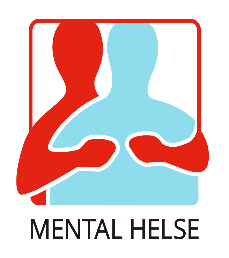 PROTOKOLL FRA STYREMØTE TIL MENTAL HELSEKONGSBERGStyremøte nr. 11 på Mestringssenteret.Langbergsgate 2, kl.18:00 til 20:00Tirsdag 07.november 2023Tilstede fra lokallaget: Kristin Drif, Irene Eggar Grønnevik, Marius Sjødal, Gunn – Marit Velikov, Helga Holmene og Knut Magne Alfsvåg.Forfall: Anita Meriam Mazoudi og Jon Egil Grønnevik.Sak 87/2023: Godkjenning av innkalling og saksliste.     Vedtak: Godkjent.Sak 88/2023: Godkjenning av protokoll nr.10/23.     Vedtak: Godkjent.Sak 89/2023: Økonomi.Saldo; Fått muntlig kontoinformasjon.Sparebank 1; tittel julegiverglede, gitt oss kr. 35 000,-, øremerket tur til Hadeland glassverk.Vedtak: Tas til orienteringSak 90/2023: Post mail inn/ut.Landsleder;sendt oss statsbudsjettet, angående homofobsak og kan leses på Mental helses hjemmesider.DPS ønsker informasjon om tilbud og aktiviteter som Mental helse Kongsberg har. 21.november skal Knut Magne og Kristin til DPS for en informasjonsrunde.Mestringssenteret ønsker hjelp av Mental helse Kongsberg for og holde åpent tirsdag 28.november. Gunn – Marit og Marius stiller fra kl.10:00 til kl.14:00.Vedtak: Tas til orientering.Sak 91/2023: Informasjon til styret.Interim styret i Mental helse Buskerud skal virke fra 1.januar til årsmøtet i april 2024. Irene er valgt til fylkesleder i dette tidsrom.Rådet for mennesker med nedsatt fuksjonsevne i Kongsberg, Gunn – Marit er valgt som rådsmedlem og Kristin som vara.Fra Mental helse Frivilligehet; en person har meddelt ønske om å være tillitsvalg, tar kontakt med oss.Fra generalsekretæren; nyhetsbrev videresendt.Seksjonsleder for psykisk helse – rustjenesten; oppstartsmøte, brukeråd 14.desember kl.14:00 – kl.15:00.Fra ADHD; lån av utstyr til juleverksted – blir imøtekommet.Et styremedlem, søkt permisjon ut året. Vedtak: Tas til orientering.Sak 92/2023: StudiearbeidInterne kurs:Opplæring av profilering av lokallaget MHK – 24.november og 02.desember, innkalling er sendt ut.Kreativt kurs, Kreativ juleverksted – mandager, kan starte med scrap booking.Eksterne kurs: 		Ingen kurs for øyeblikket.Vedtak: Tas til orientering.Sak 93/2023 (Jfr. Sak 66/2023): Evaluering av Verdensdagen 10.10.23.Det å ha stand nede ved kinoen på Krona var ingen suksess. Med tanke på målgruppa vår, må vi vurdere andre alternativ og nytt opplegg.Vedtak: Tas til orientering.Sak 94/2023 (Jfr. Sak 75/2023): Julebord.45 påmeldte pr.dags dato.Alt i rute med mat, gevinster, kaker og lokalet.Vedtak: Tas til orientering.Sak 85/2023 Årsmøte 2024.Innkalling til årsmøte 2024 – i juleposten.Innkomne saker må være sendt styret innen 10.februarLørdag 3.februar kl.11:00 – årsmøte forberedelserTirsdag 13.februar; styremøteVedtak: Tas til orientering.Sak 96/2023 (Jfr. Sak 56/2023): Hadeland Glassverk.Påmeldt 8 stykker foreløpig, påmeldingsfrist 8.desember.Vedtak: Øker antall deltakere på turen til 35 personer.Sak 97/2024: Juleverksted for barnBlir arrangert 10.desember kl.11:00Gunn – Marit tar ansvar og kaller inn til arbeidsgruppeVedtak: Tas til orientering.			Møtet hevet kl.20:00Neste styremøte blir på Mestringssenteret tirsdag 05.desember kl. 18:00.			Referent: Knut Magne Alfsvåg                                          nestlederSignatur ved godkjenning      Leder                                                                           sekretær/ annet verv